ATA DE DEFESA DO TRABALHO DE CONCLUSÃO DE CURSOAos _____ dias do mês de _________________ do ano de dois mil e ______________, às ______ horas e ______ minutos, no ________________________________________________________ da Universidade Federal de Jataí (UFJ), compareceu o(a) discente ____________________________________________________________________, regularmente matriculado(a) na disciplina Trabalho de Conclusão de Curso, para apresentar e defender a monografia intitulada “________________________________________________________________________________________________________________________________________________”, perante a banca examinadora constituída por ______________________________________________ (presidente), ___________________________________________________________________ (examinador) e ___________________________________________________ (examinador). Após a apresentação e arguições, a banca examinadora deliberou segundo os critérios estabelecidos no regulamento do Trabalho de Conclusão de Curso do curso de Engenharia Florestal da UFJ, os quais foram devidamente observados pelos membros da banca, concluindo que o(a) discente foi ___________________________________________.Jataí, ______ de _______________ de 20____.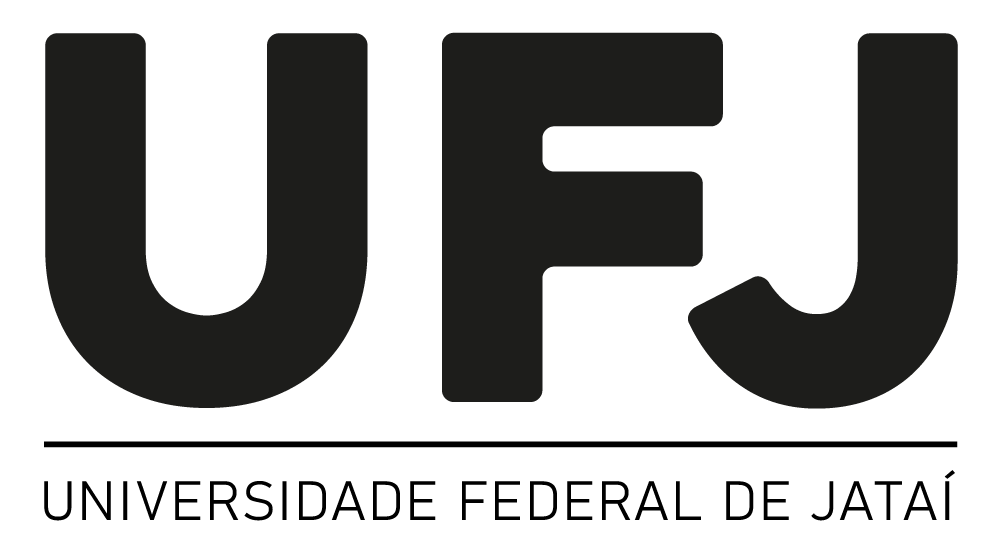 Universidade Federal de JATAÍUNIDADE ACADÊMICA DE CIÊNCIAS AGRÁRIASCurso de Graduação em Engenharia FlorestalDISCIPLINA tRABALHO DE CONCLUSÃO DE CURSO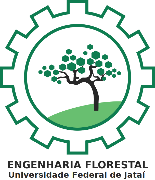 _______________________________________________________________________________________[digite o nome do orientador]UFJ, CIAGRACurso de Engenharia Florestal (orientador)[digite o nome do examinador][digite a instituição][digite o nome do examinador][digite a instituição]